Как помочь ребенку подготовиться к ВПР?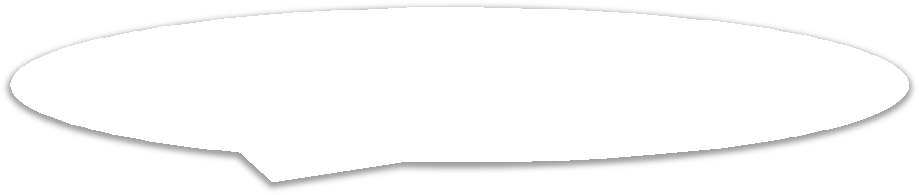 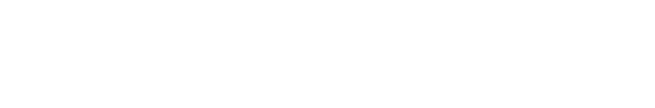 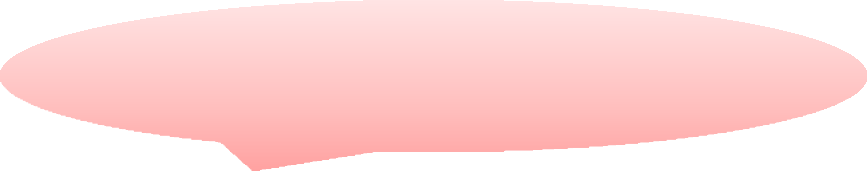 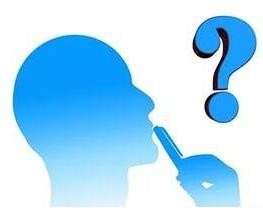 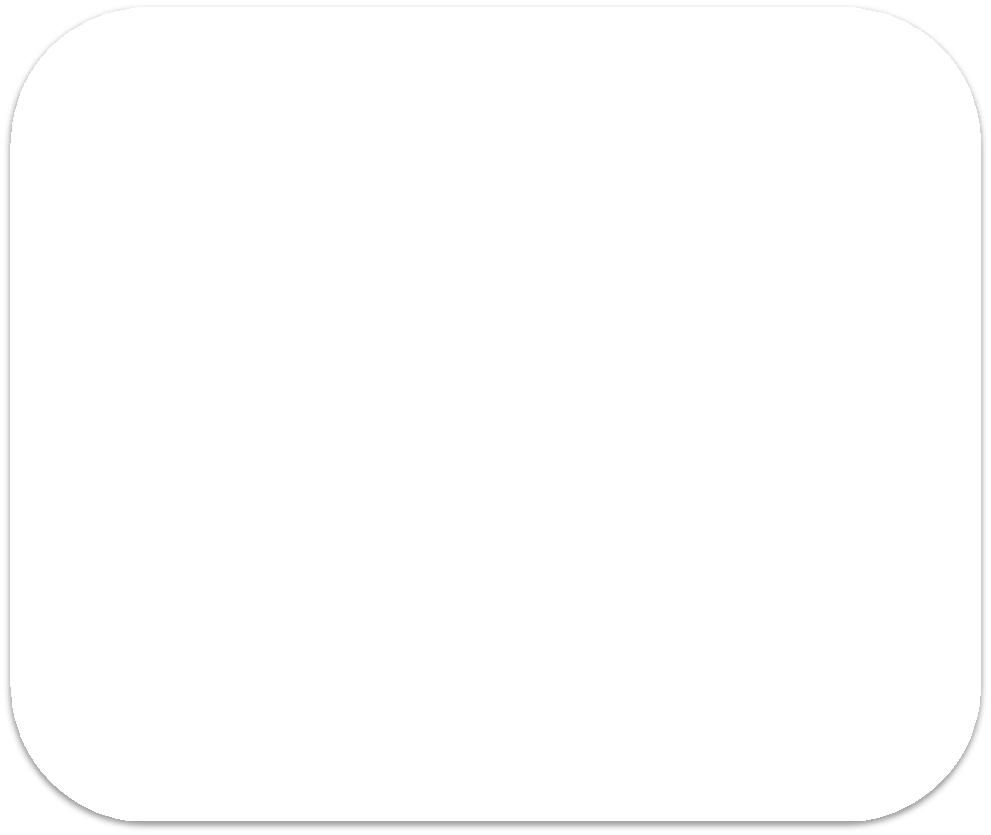 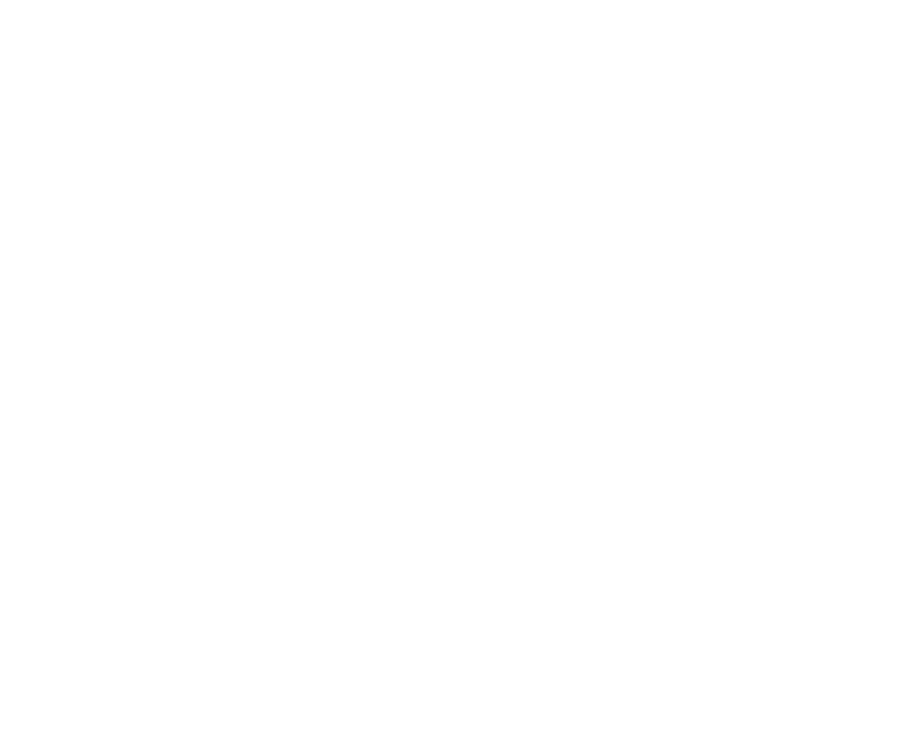 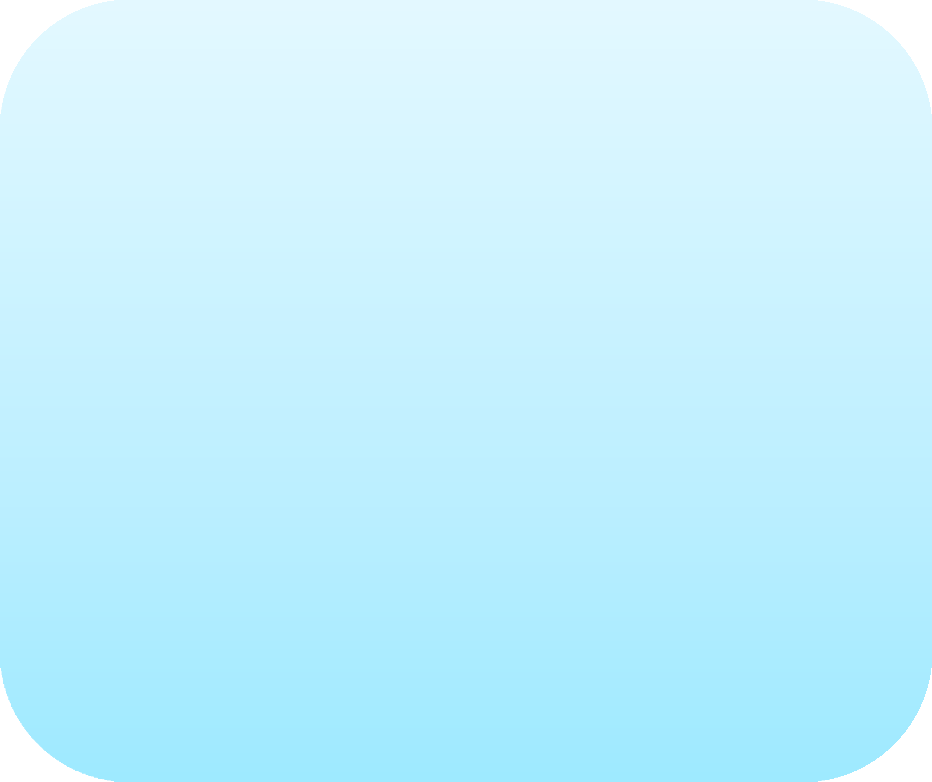 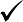 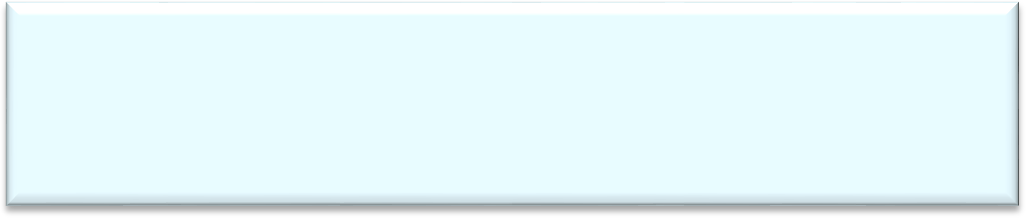 Всероссийские проверочные работы - это не выпускной экзамен в школе и не государственная итоговая аттестация выпускников.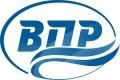 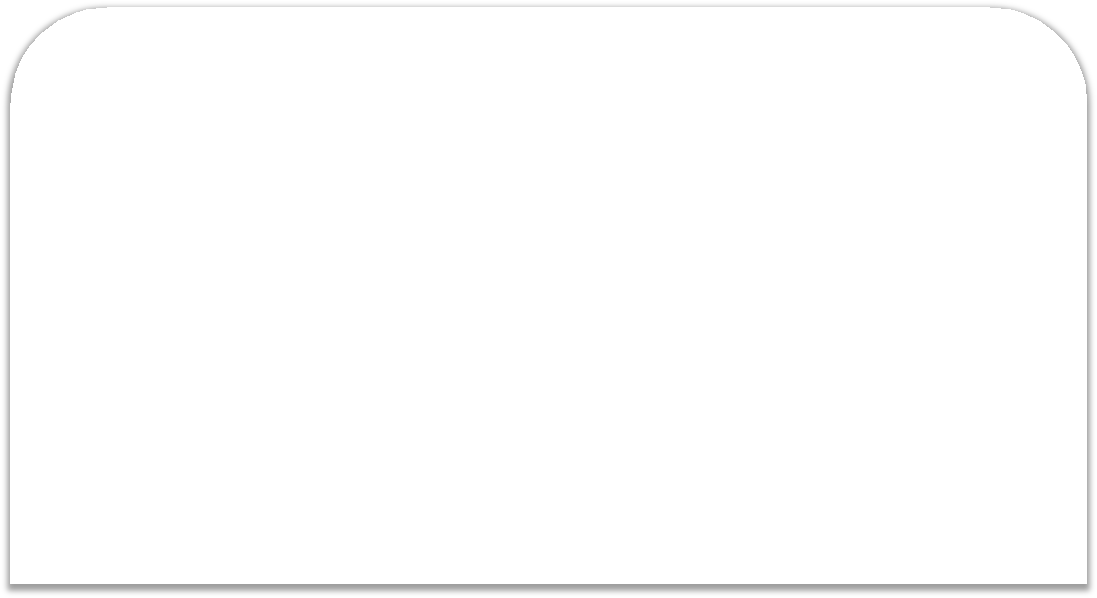 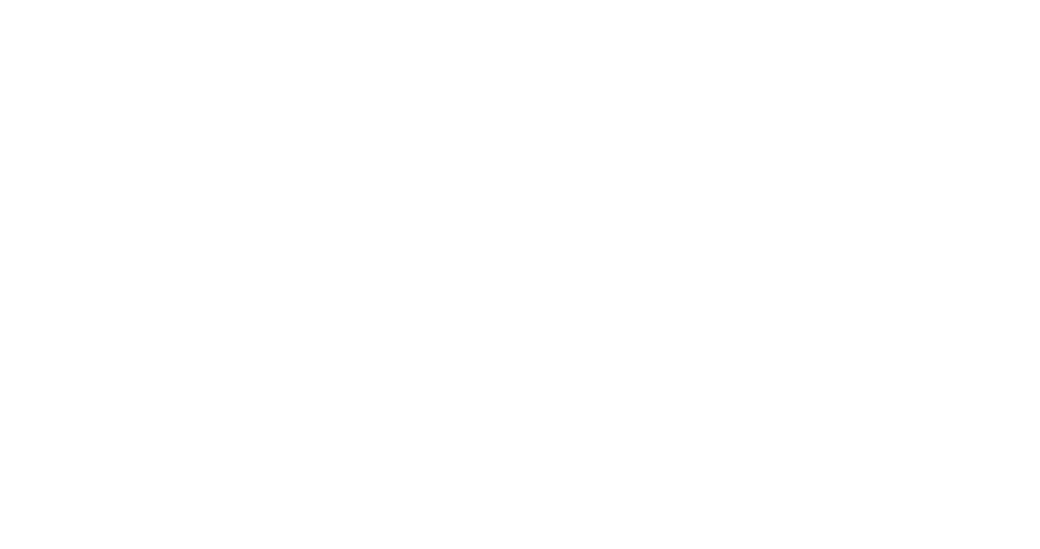 Организация режима дня и питания во время подготовки к ВПРВ период подготовки к ВПР учащимся не следует резко менять режим дня. Родителям необходимо позаботиться об организации режима дня, полноценном питании и пребывании ребёнка на свежем воздухе.Старайтесь не допускать перегрузок ребенка.Следите, чтобы ночной сон был не менее 8 часов. Обеспечьте дома удобное место для занятий.Через каждые 30-40 минут занятий обязательно нужно делать перерывы на 10-15 минут.Желательно избегать в этот период просмотров кинофильмов и телевизионных передач, т.к. они увеличивают и без того большую умственную нагрузку.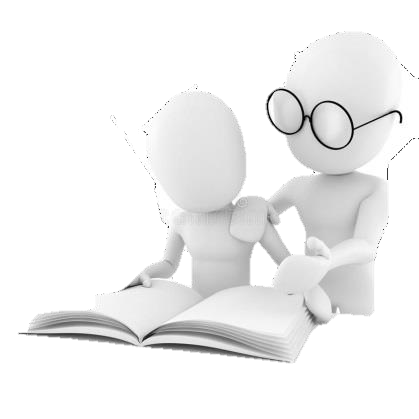 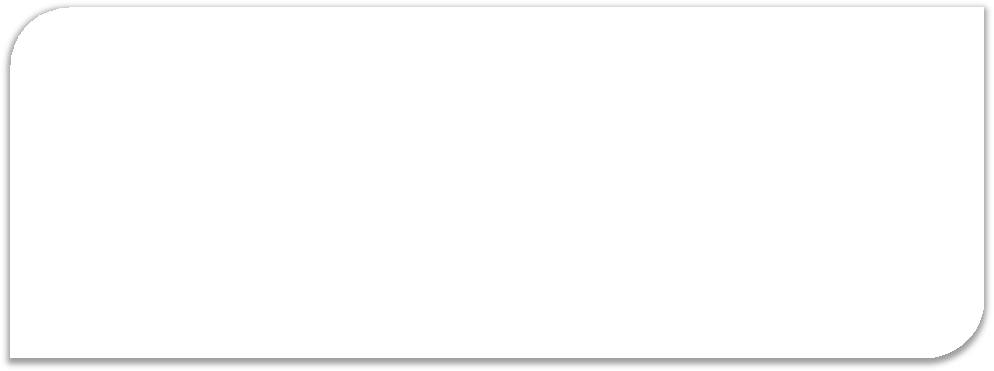 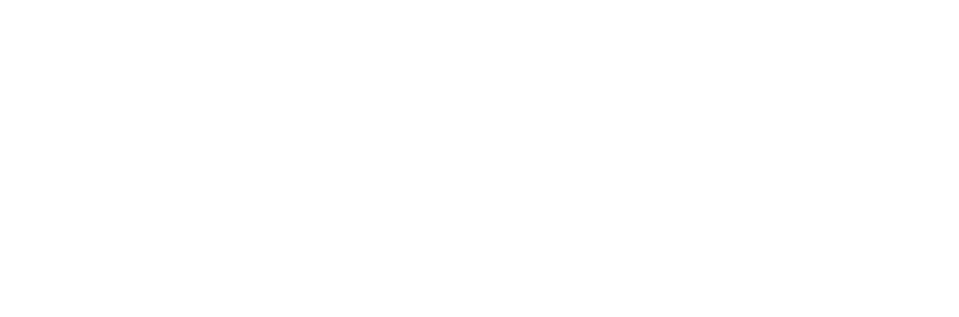 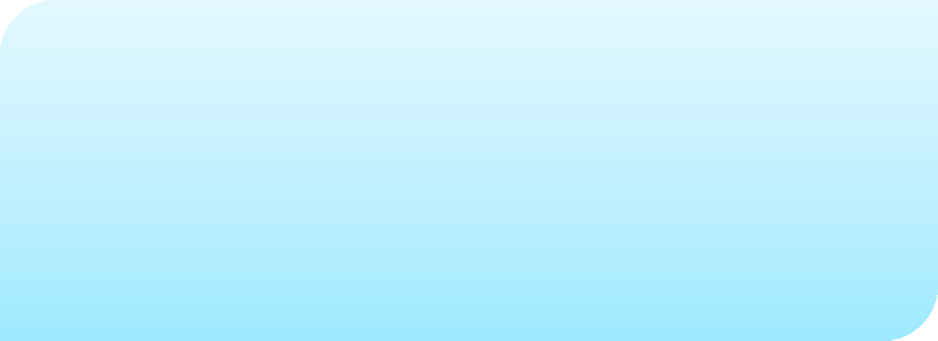 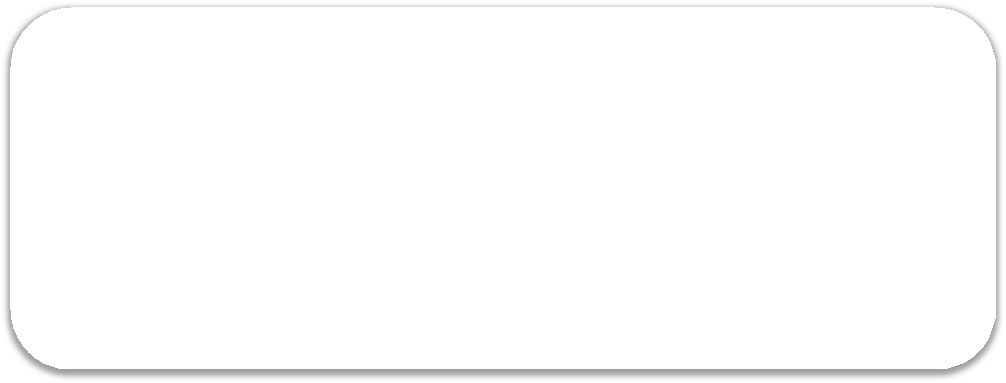 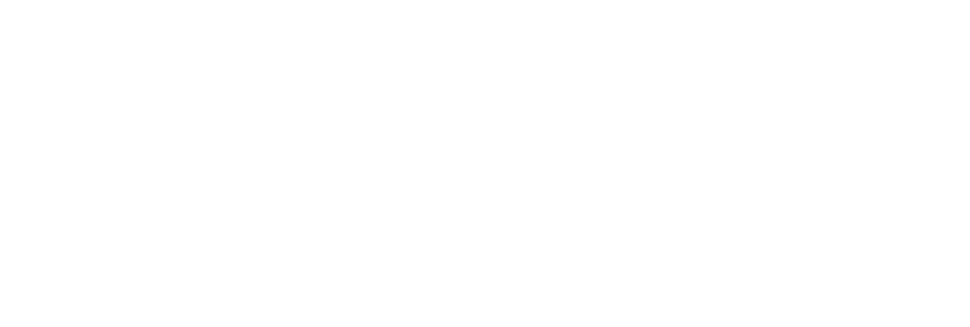 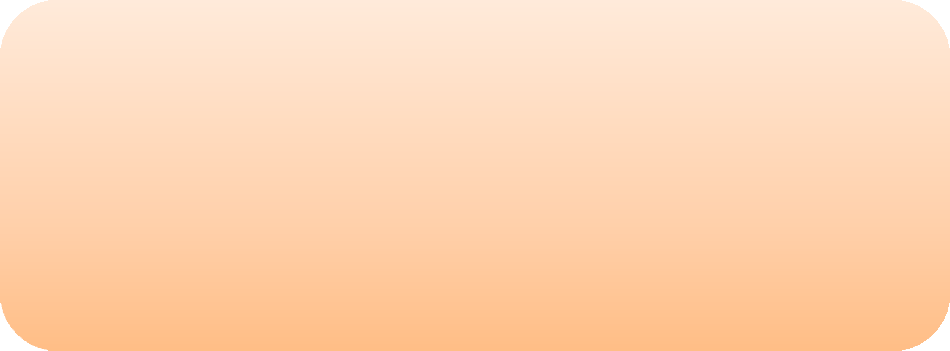 Рекомендации по подготовке к ВПР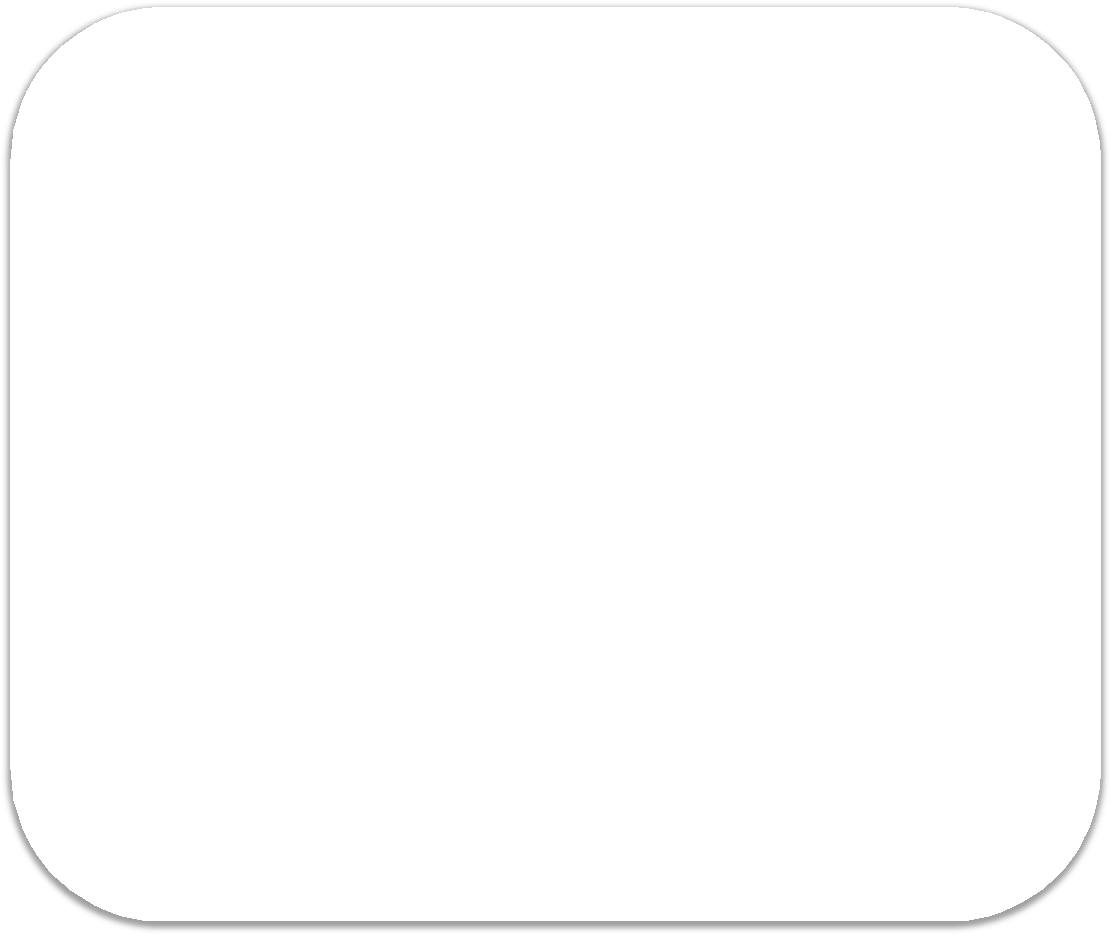 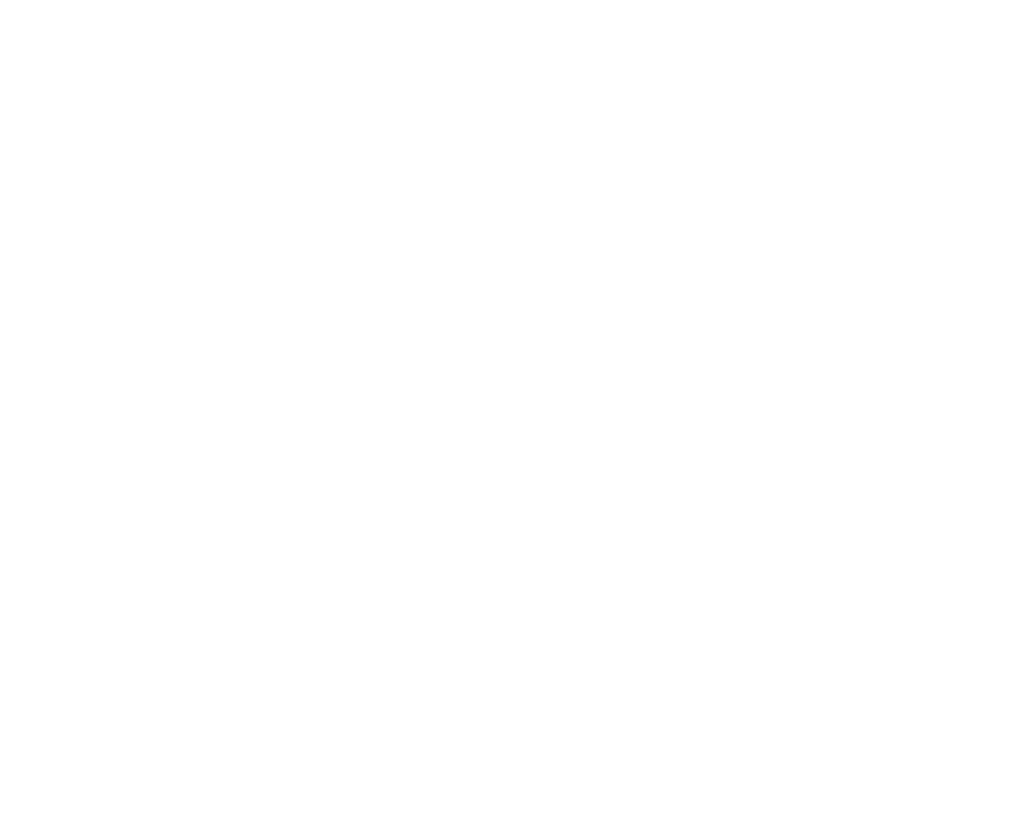 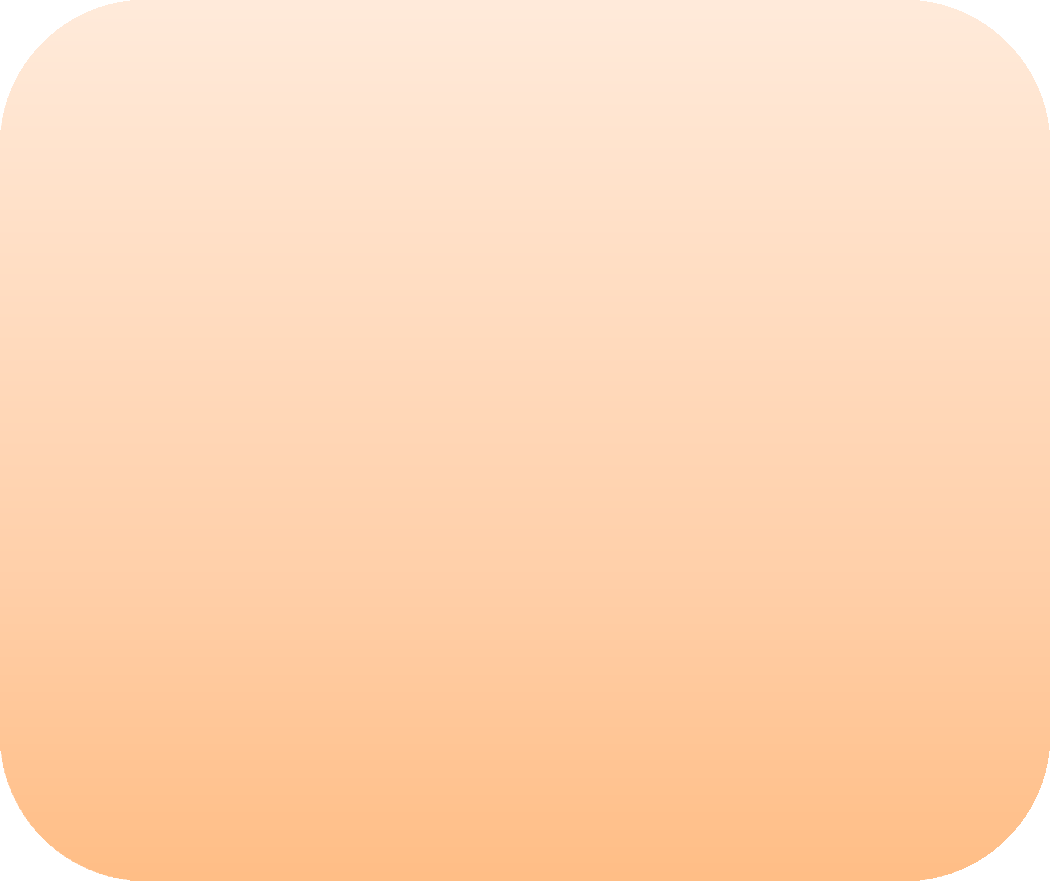 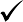 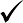 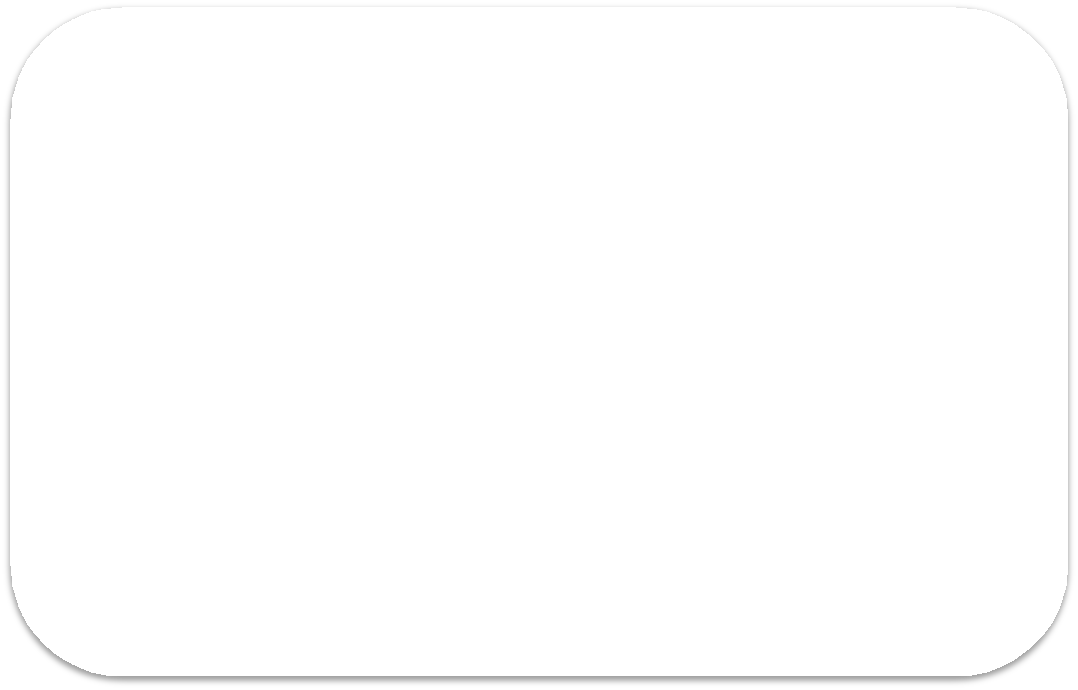 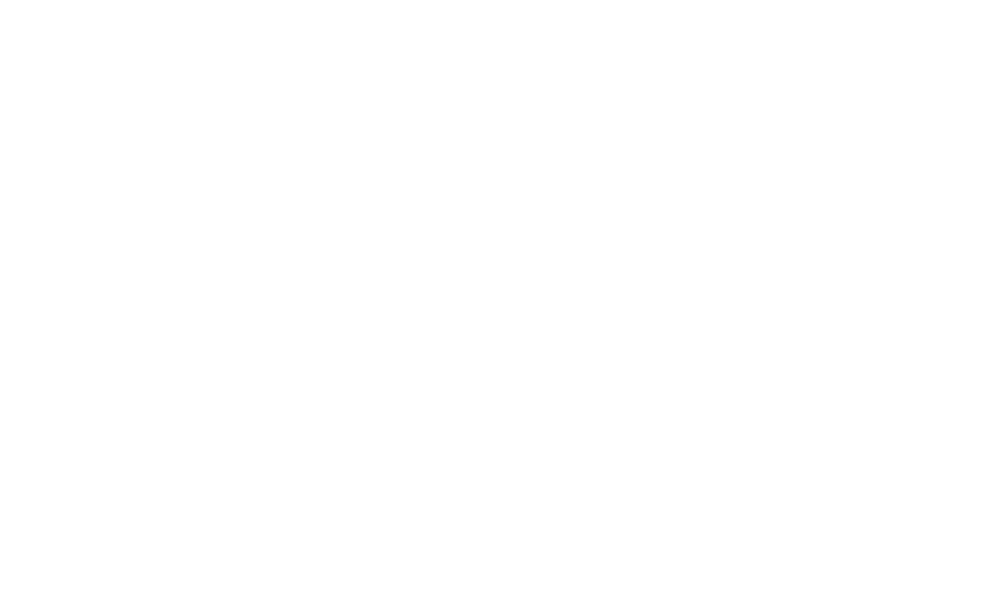 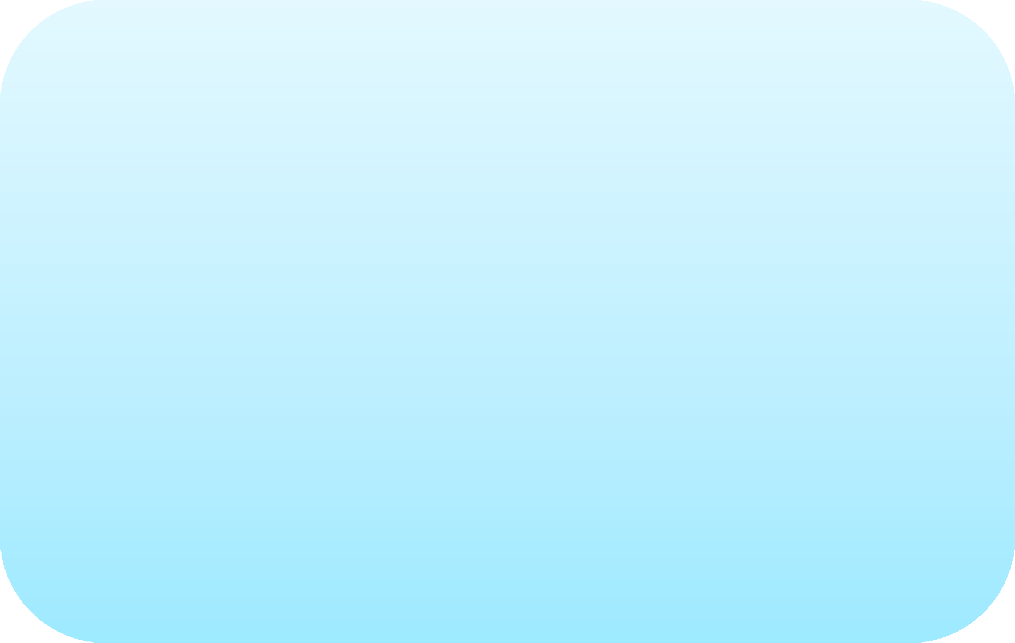 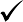 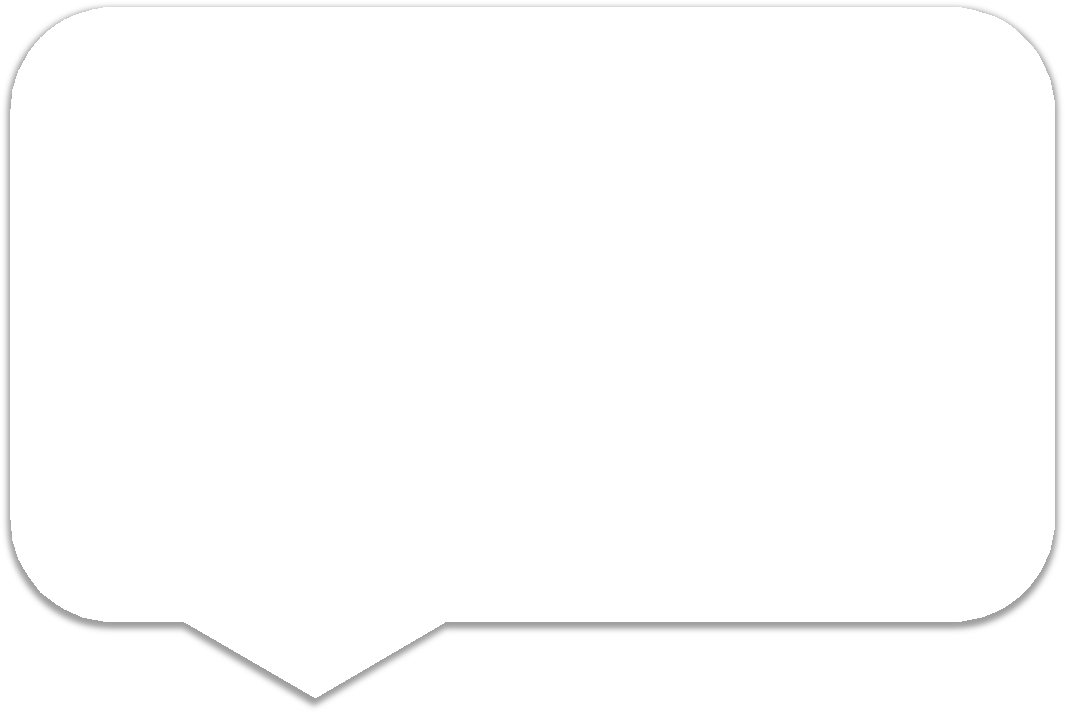 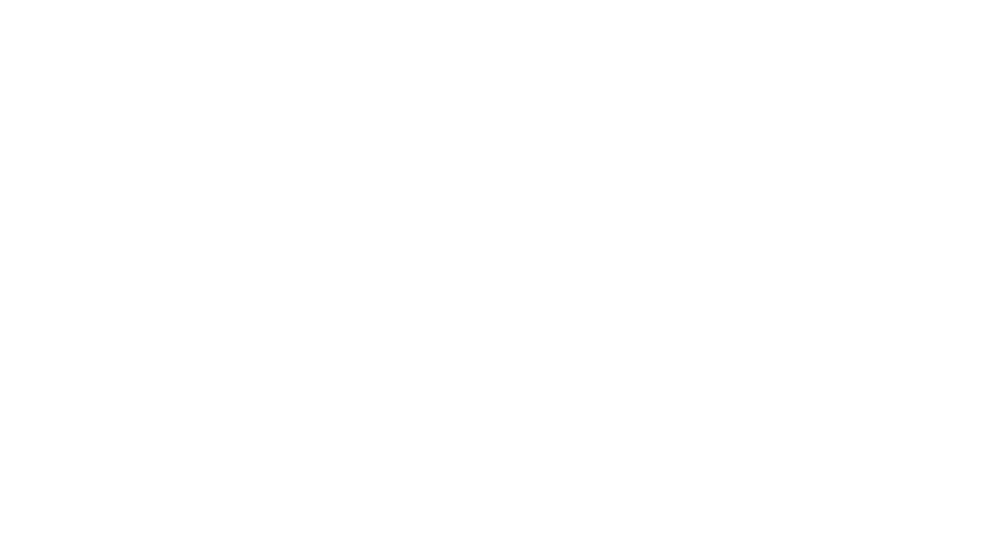 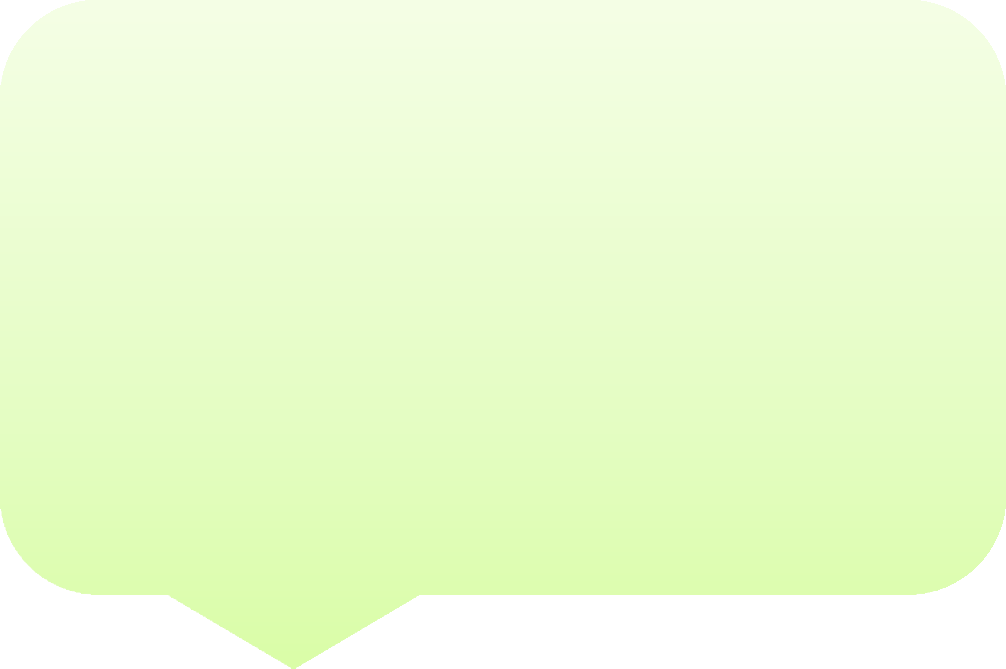 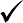 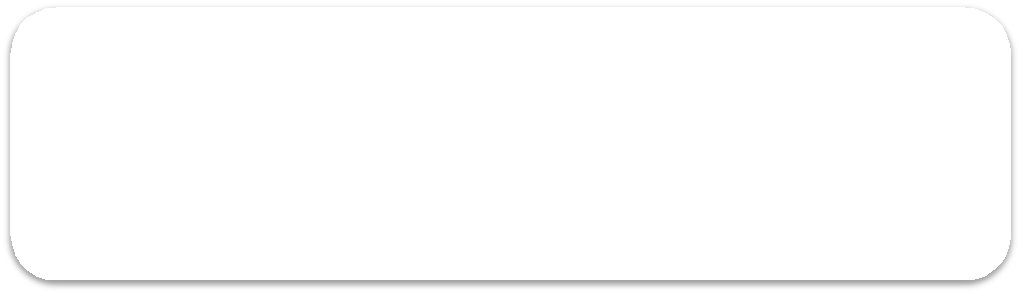 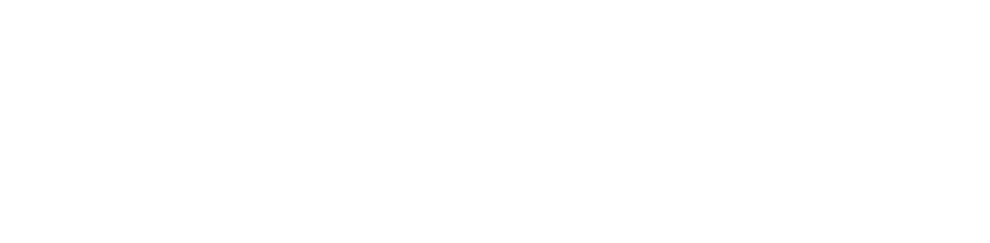 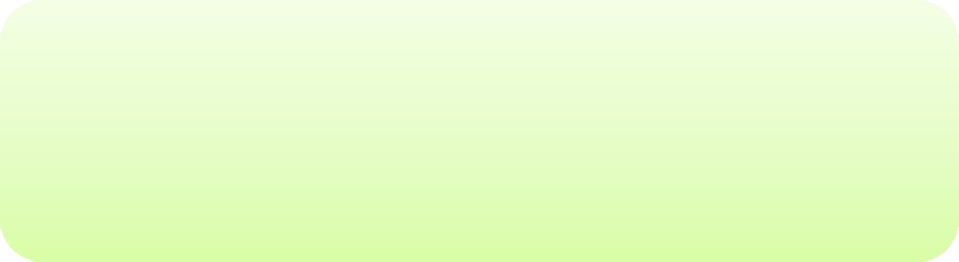 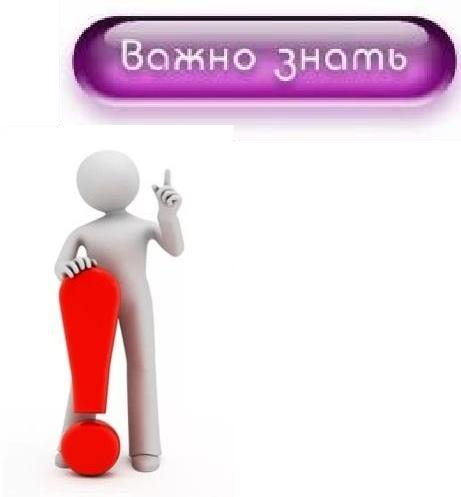 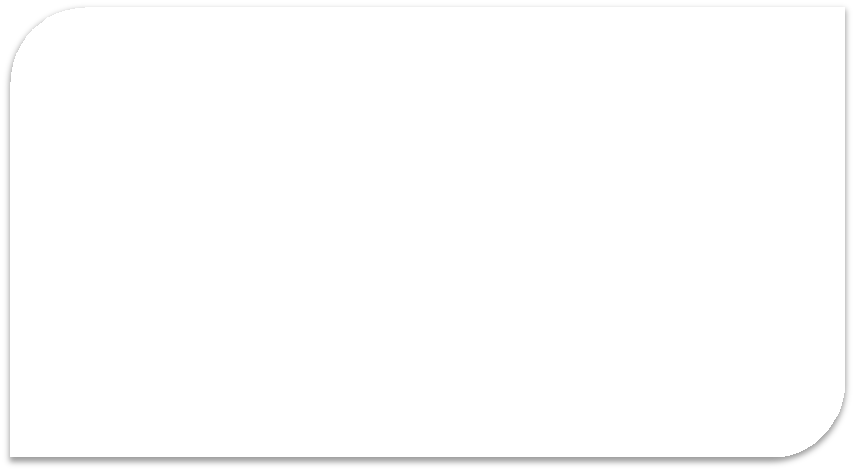 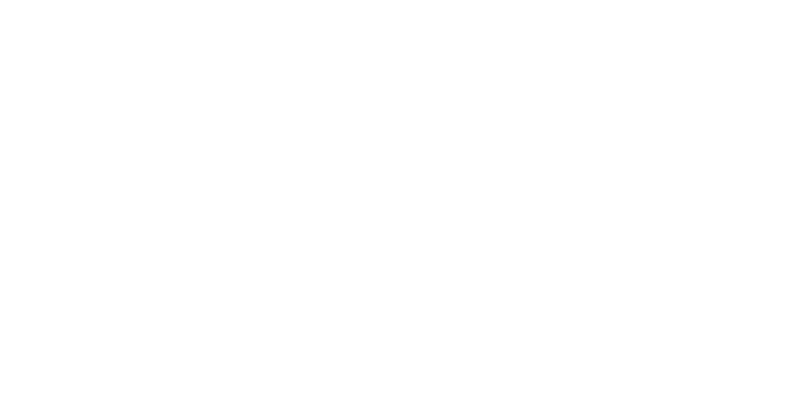 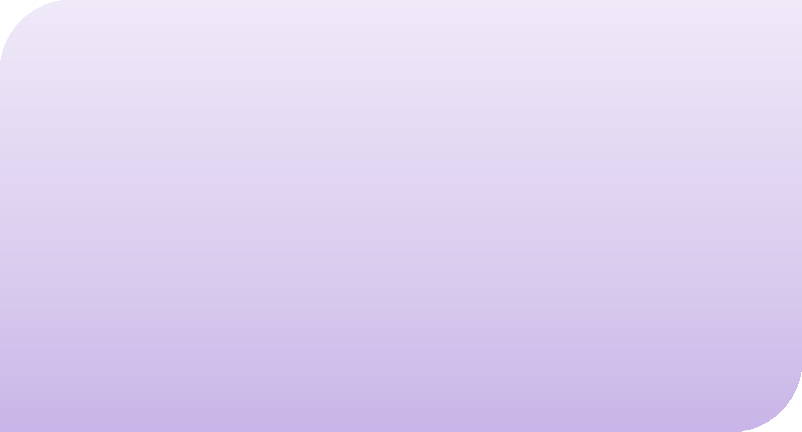 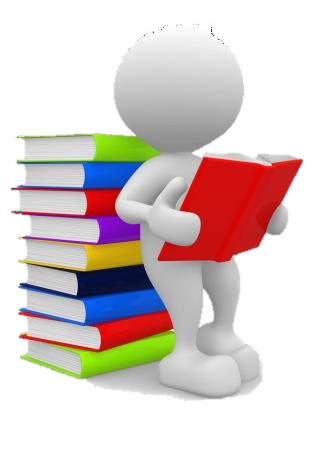 Подготовьте различные варианты заданий по предмету. Не нужно зазубривать весь фактический материал, достаточно просмотреть ключевые моменты и уловить смысл и логику материала.Делайте краткие схематические выписки и таблицы, упорядочивая изучаемый материал по плану. Если ребенок не умеет, покажите ему, как это делается на практике.Основные формулы и определения можно выписать на листочках и повесить над письменным столом, и т.д.Заранее во время тренировки приучайте ребенка ориентироваться во времени и уметь его распределять. Тогда у ребенка будет навык умения концентрироваться на протяжении всей работы, что придаст ему спокойствие и снимет излишнюю тревожность.Как избежать ошибок на ВПР?Посоветуйте детям во время проверочной работы обратить внимание на следующее:Перед началом выполнения работы необходимо пробежать глазами весь материал, чтобы увидеть, какого типа задания в нем содержатся, это поможет настроиться на работу.Затем внимательно просматривать весь текст каждого задания, чтобы понять его смысл.Рекомендуется начинать с более легких заданий, чтобы не тратить на них время.Если не знаешь ответа на вопрос или не уверен, пропусти его и отметь, чтобы потом к нему вернуться.Накануне ВПРВстаньте в день ВПР пораньше, чтобы приготовить ребенку любимое блюдо. Накануне ВПР ребенок должен отдохнуть и как следует выспаться.С утра перед ВПР можно дать ребёнку шоколадку, т.к. глюкоза стимулирует мозговую деятельность!Отложите «воспитательные мероприятия», нотации, упреки. Не создавайте ситуацию тревоги, страха, неудачи!Согласуйте с ребенком возможный и достаточный результат ВПР, не настраивайте его только на максимальный, но мало достижимый.После ВПРВ случае неудачи ребенка на ВПР не паникуйте, не устраивайте истерику и воздержитесь от обвинений. Найдите	слова,	которые	позволят	ребенку улыбнуться, расслабиться снять напряжение.Результаты ВПРне повлияют на итоговые годовые оценкиученика.могут быть полезны родителям дляопределения образовательной траектории своих детей.могут быть использованы длясовершенствования преподавания учебных предметов в школах.